Publicado en Sigüenza el 05/02/2019 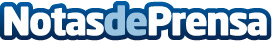 Las Ursulinas reciben la Placa de Honor de la Orden Civil Alfonso X el Sabio en el Ministerio de Educación La distinción reconoce a personas y a entidades que han destacado por su labor en el ámbito de la educación, la ciencia, la cultura, la docencia o la investigación. Concretamente, el Ministerio de Educación y FP ha reconocido al Colegio Madres Ursulinas de Sigüenza su labor educativa, social y de apoyo a las familias llevada a cabo durante 200 años en Sigüenza. La placa le fue entregada a la Madre Asunción por la actual ministra Isabel CelaáDatos de contacto:Ayuntamiento de SigüenzaNota de prensa publicada en: https://www.notasdeprensa.es/las-ursulinas-reciben-la-placa-de-honor-de-la Categorias: Educación Sociedad Castilla y León Patrimonio Formación profesional http://www.notasdeprensa.es